					 John P. Yotter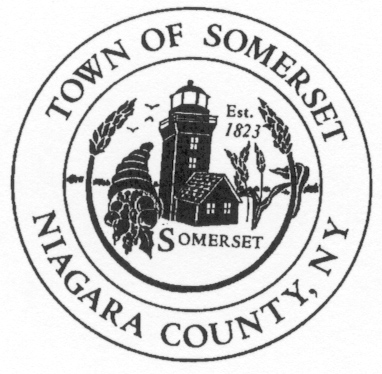 					Chief of Police 				               Town of Somerset				              8700 Haight Road P.O. Box 368					  Barker, NY 14012-0368				Phone:  716-255-0503- FAX: (716)795-9041				                  CELL:  585-205-5514					jyotter@roadrunner.com	DATE:		May 2, 2017TO:		Somerset Town BoardRE:		Police Report for April 2017 ____________________________________________________________________________________PATROL REPORT1. 	TSPD provided 175 hours of strategic patrol coverage each night during April and patrolled approximately 1861 miles.2. 	All service calls are logged and recorded in the Niagara County Sheriff's E-911 Computer Aided Dispatch (CAD) system, including house/business checks and vehicle stops. This accountability mechanism is vitally important to assess the effectiveness of the agency and the overall service needs of our community. 207 service calls were officially logged by TSPD for the month of April.3. 	TSPD submitted Twenty four (24) Incident Reports, Zero (0) Domestic Incident Reports (DIR), Zero (0) Motor Vehicle Accident Reports (MV104A), One (1) appearance tickets and One (1) Arrest Report during the month of April. One (1) misdemeanor/violation and zero (0) felony arrests were presented to the court. Executed One (1) warrant (bench/arrest)/ served zero (0) Orders of Protection. 4. 	TSPD issued Twenty Four (24) citations for violations of the Vehicle and Traffic Law during the month of April. Sixteen (16) drivers received cautionary warnings. 5. 	TSPD responded to a variety of complaints/incidents/activities during the month of April.             Assist other agency-3, Assist public-6, Warrant-1, Noise complaint-1, Alarm-2, Disorderly Person-1, Harassment-2, Animal comlaint-2, Reckless Driver-1, Property dispute-1, Missing Person-1, Fire/Ems call-1, Suspicious Person-1, Check the Welfare-1.  6.	 House/Business Checks - TSPD is required to provide house checks as requested by a resident at least one time per shift and there are also a number of business/municipal buildings which are required to be inspected. TSPD logged 145 house/business checks during the month of April.